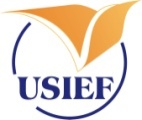 UNITED STATES-INDIA EDUCATIONAL FOUNDATIONFulbright House, 12 Hailey Road, New Delhi 110 0012015-2016 Fulbright-Nehru Doctoral Research Fellowships FNDR Applicant ChecklistBefore you submit your online application no later than July 1, 2014, please ensure the following: (Check  against each item on the following list)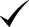 _____Upload your study/research objectives on page 4 of the online application form._____Upload your personal statement on page 5 of the online application form._____Upload your curriculum vitae or resume on page 6 of the online application form. It should provide a complete picture of your educational background, work experience, and all major accomplishments (publications, awards, memberships in associations etc.). It should not exceed three pages. Do not include any photographs._____Upload scanned copies of your mark sheets and diploma/degree certificates beginning with your latest degree/diploma. Also upload scanned photocopies of proof of your work/professional experience, if applicable. Please combine all these documents into one PDF file (not exceeding 2 MB) and upload it on page 7 of the online application form.Note: Please combine documents listed below against sl. no. 5, 6 and 7 into one PDF file (not exceeding 2 MB) and upload it on page 11 of the online application form._____Upload scanned FNDR Applicant Annexure Form on page 11 of the online application form (Do not forget to sign before scanning)._____Upload scanned Signature Form on page 11 of the online application form. Do not forget to sign before scanning._____If you have a valid and current passport, please upload the passport bio pages (pages with your photo, name, passport number, date of issue and validity etc) on page 11 of the online application form._____Upload writing sample (which could be a copy of an article or paper published/presented or extracts from your M.Phil. thesis) on page 12 of the online application form.Note: Please combine documents listed below against sl. no. 9, 10, 11 and 12 into one PDF file (not exceeding 2 MB) and upload it on page 13 of the online application form._____Upload TOEFL score reports taken in 2013 or later (if any) on page 13 of the online application form. _____USIEF strongly recommends all applicants to identify institutions with which they wish to be affiliated and to correspond, in advance, with potential host institutions. You will be affiliated to one U.S. host institution for your grant. If you have secured letters of invitation from a U.S. institution, please upload it on page 13 of the online application form._____Upload a letter from your Ph.D. supervisor on page 13 of the online application form. The letter should comment on your research work and the usefulness of the fellowship, and indicate the Ph.D. registration date._____Upload your Ph.D. registration certificate issued by the university on page 13 of the online application form. It should indicate the topic of your Ph.D. thesis, the name of your Ph.D. supervisor and the Ph.D. registration date._____With regards to the Letters of Reference, one of your referees must be your Ph.D. supervisor. Request your three referees to submit their reference letters online. You must click on the Recommendations button on the Home page of the online application to register your recommenders. However, if they cannot submit their reference letters online, please provide them the Confidential Letter of Reference Form that you can download from the Fulbright-Nehru Doctoral Research Fellowships webpage on the USIEF website www.usief.org.in . Please request your referee(s) to send the completed Confidential Letter of Reference Form to the Executive Director, USIEF, Fulbright House, 12 Hailey Road, New Delhi 110 001. All letters of reference should reach by July 1, 2014._____If you are employed, please follow the instructions carefully regarding employer’s endorsement. The employer must indicate that leave will be granted for the fellowship period. After reviewing your application as part of the Application Inspector process, please print a copy of your application. Submit the printout of your Fulbright-Nehru application along with the FNDR Employer’s Endorsement Form to your employer. Please obtain the endorsement from the appropriate administrative authority on the FNDR Employer’s Endorsement Form and upload it on page 14 of the online application form. Or, your employer can send this form directly to the Indian Program, United States-India Educational Foundation, 12 Hailey Road, New Delhi 110 001 so as to reach no later than July 1, 2014._____Please indicate in the FNDR Applicant Annexure if you will upload the FNDR Employer’s Endorsement Form in your application.Important Note: Please note that you cannot upload any document or make any changes to your application once you submit. Therefore, DO NOT submit your application until you have uploaded all documents including the FNDR Employer’s Endorsement Form, if applicable. If you have any questions, please write to dr@usief.org.in 